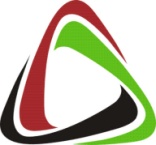 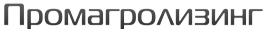 ПЕРСОНАЛЬНЫЕ ДАННЫЕКоординаты для связиПожелания к новому месту работыОБРАЗОВАНИЕДополнительное образование( курсы, семинары,  повышение квалификации, стажировки и др.):ОПЫТ РАБОТЫ(начиная с последнего места работы)Прочие места работы:ПРОФЕССИОНАЛЬНЫЕ НАВЫКИБудете ли Вы против сбора рекомендаций с Вашего последнего места работы?ИНФОРМАЦИОННЫЙ ЛИСТОКБлизкие родственники/свойственники (родители, усыновители (удочерители), дети, в том числе усыновленные (удочеренные), родные братья и сестры, дед, бабка и внуки, те же родственники супруга (супруги), а также супруг (супруга) детей)ИНФОРМАЦИОННЫЙ ЛИСТОК          Я, ____________________________________________________________________________________________________(Ф.И.О.)Мне разъяснены права, связанные с обработкой персональных данных, механизм их реализации прав, а также последствия дачи мною согласия или отказа в даче такого согласия.Дата _____________ 									Подпись _____________просп. Победителей, 51/2 - 30, 220035, г.МинскАНКЕТА – РЕЗЮМЕ КАНДИДАТАпросп. Победителей, 51/2 - 30, 220035, г.МинскАНКЕТА – РЕЗЮМЕ КАНДИДАТАМесто для фотоПретендую на вакансию:Место для фотоФИО (если меняли, то укажите  прежнюю)Дата рождения возрастГражданствоАдрес регистрации по месту жительстваАдрес фактического места жительстваСемейное положениеДомашний телефонМобильный E- mailПожелания по уровню заработной платы (без налога)отв перспективеКак скоро после получения предложения Вы можете приступить к работе?Опыт работы в банке или лизинговой компанииОбразованиеУчебное заведение(не указывайте школу)Факультет  Период обучения cпоФорма обученияСпециальностьКвалификация по дипломуОбразованиеУчебное заведениеФакультет  Период обучения cпоФорма обученияСпециальностьКвалификация по диплому1.2.3.Название организацииПрофиль деятельностиПериод работыс                                 по общий стаж      ДолжностьОбязанности (подробно)1.2.3.1.2.3.Опыт руководящей работы(количество подчиненных)Причина поиска работыПричина (основание) увольненияНазвание организацииПрофиль деятельностиПериод работыс                               пообщий стаж        ДолжностьОбязанности (подробно)1.2.3.1.2.3.Опыт руководящей работы(количество подчиненных)Причина поиска работыПричина (основание) увольненияПериод работыНазвание организацииДолжностьФункциональные обязанностиЗнание иностранных языковЗнание иностранных языковуровень владенияуровень владенияуровень владенияЗнание иностранных языковЗнание иностранных языковсвободныйсреднийбазовыйАнглийскийДругойНавыки работы на компьютере(какими программными средствами владеете)Навыки работы на компьютере(какими программными средствами владеете)Навыки работы на компьютере(какими программными средствами владеете)ДаНетПричинаСтепень родстваМесто работы / учебы,должностьОтношение к воинской обязанности и воинское званиеЕсли не проходили военную службу, то почему?Принадлежите ли Вы к льготной категории работников?(участники боевых действий в Афганистане и других горячих точках, ликвидации последствий аварии на ЧАЭС, инвалидность и др.)Привлекались ли Вы к уголовной, административной ответственности? Имеется ли в отношении Вас решение о гражданско-правовой ответственности? (дата, статья)Применялось ли наказание в виде лишения права занимать определенные должности или заниматься определенной деятельностью?Являетесь ли Вы учредителем/участником/акционером какого-либо юридического лица?Индивидуальным предпринимателем?Дополнительные сведения, которые Вы желаете сообщить о себе:для рассмотрения вопроса о моем приеме на работу в 
ОАО «Промагролизинг» в соответствии со статьей 5 Закона Республики Беларусь от 7 мая 2021 г. №  99-З «О защите персональных данных» выражаю свое согласие/несогласие на обработку моих персональных данных в объеме вышеуказанных сведений сроком: в случае непринятия на работу - 1 год, в случае принятия - 1 месяц. 